Anmeldung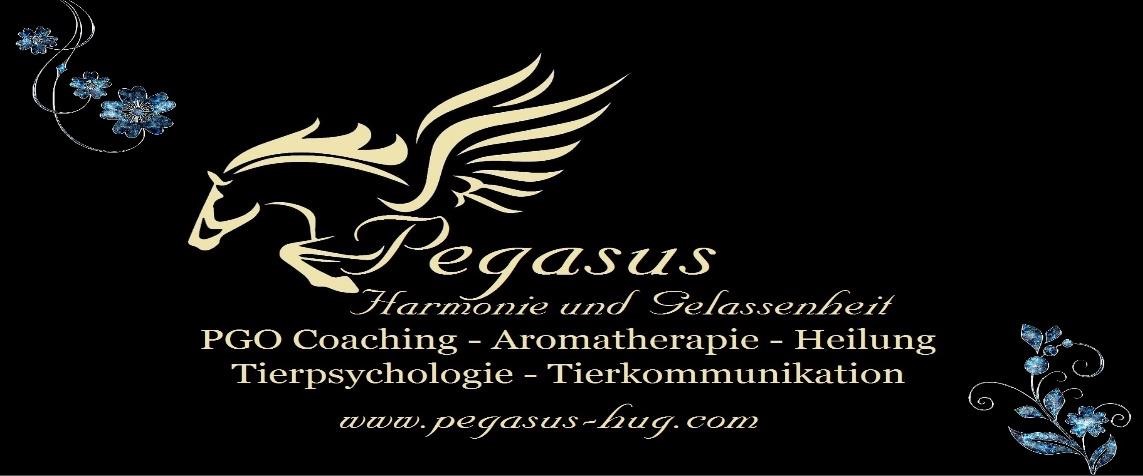 Name:______________________________________________________ Vorname:________________________________________________________ Straße/Hausnr.:___________________________________________________ PLZ/Ort:_________________________________________________________ E-Mail:__________________________________________________________ Telefon:__________________________________________________________ Geburtsdatum:_____________________________________________________ Ausbildungsgebühr Die Teilnehmergebühr beträgt  146,00 € Mit der Anmeldung ist eine Anzahlung in Höhe von 46,00 € zu entrichten. Die Anzahlung wird mit der Teilnahmegebühr verrechnet. Mit Eingang der Anmeldung und der Anzahlung sind sie zum Seminar angemeldet. Zahlung Der Restbetrag in Höhe von 100,00 € ist bis eine Woche vor Seminar beginn zu überweisen oder nach Absprache zu beginn des Seminars in bar zu zahlen. Rücktritt Bis sechs Wochen vor beginn des Seminars ist ein kostenfreier Rücktritt möglich, Bei späteren Rücktritt werden Stornokosten in Höhe der Anzahlung fällig. Bei einer Abmeldung vier Tage vor Seminar beginn ist die volle Teilnahmegebühr zu entrichten. Rücktrittserklärungen müssen grundsätzlich in schriftlicher Form erfolgen. Wird die Ausbildung vorzeitig verlassen, ist eine Rückerstattung nicht möglich. Bei Nichtzustandekommen des Seminars, wird die Teilnahmegebühr selbstverständlich in voller Höhe zurückerstattet. Ein daraus hinaus gehender Anspruch auf Entschädigung besteht nicht. Die Teilnahmebedingung habe ich gelesen und erkenne diese an. Ort, Datum und Unterschrift____________________________________________________________________ Pegasus Harmonie und Gelassenheit Bankverbindung: Tina Sankat – Commerzbank IBAN: DE66 2184 1328 0387 6646 00 PayPal: pegasus.hug@gmail.comAusbildung/Seminar My first Step 146,00 € Ausbildungs- Seminardatum 04.12.2020Ausbildungs- Seminarort Ponyhof Carstens, Hauptstr. 18, 25557 Steenfeld/Fischerhütte